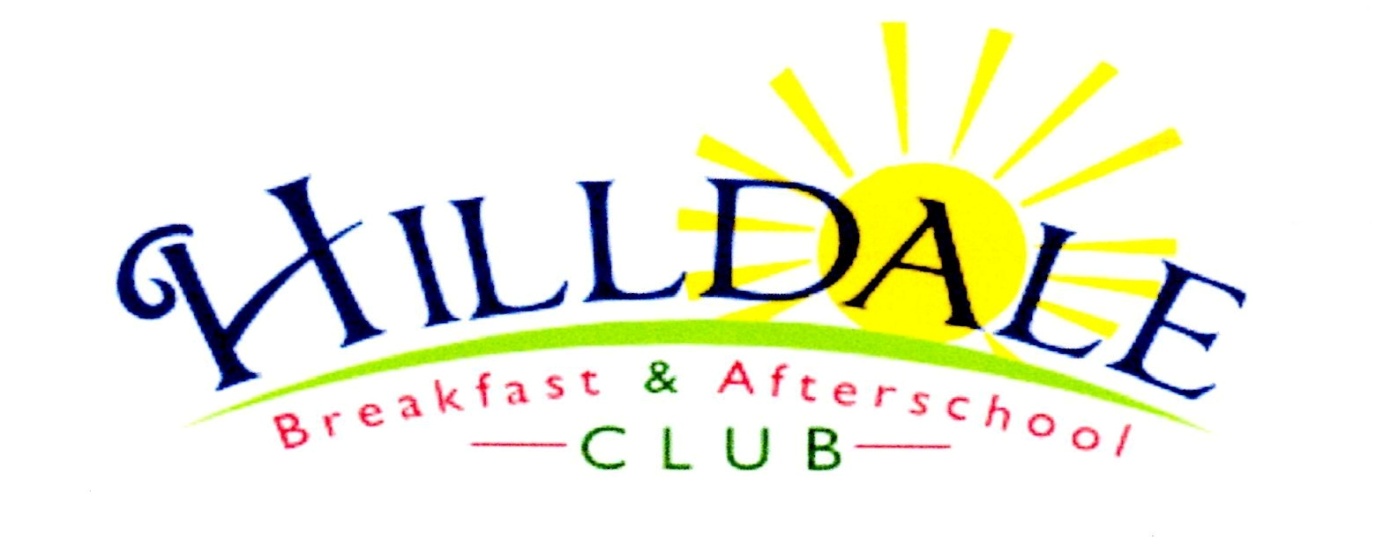 Hillside Avenue Primary and nursery SchoolHillside Avenue NorwichNR7 0QWData Protection AgreementDear Would you please authorise Hilldale to share information about your child with the school they attend where it is relevant to your child’s care and learning needs and also any safeguarding issues or concerns we may have. This would include corresponding with the teachers and head of your child’s school. This permission will only continue while your child is attending Hilldale.Please tick the relevant box below.  Signed by the parent/carer:- Date: -Have the parents received a copy of this agreement: -                                                                                                                      Yes              NoChild’s name:-I do wish for information to be shared.I do not wish for information to be shared.